Конспект открытого занятие по тестопластике «Подкова на счастье».Мастер –класс.                                                                         Воспитатель: Прикот О.Ю.Цель занятия:Изготовить сувенир-оберег « Подкова» в технике тестопластики.Задачи:Образовательные: способствовать формированию и развитию умений и навыков при работе  с соленым  тестом, составлению композиции из готовых деталей соленого теста.Коррекционно-развивающие: способствовать  развитию  речи учащихся (обогащению словарного запаса); способствовать  развитию  сенсорики(развитие глазомера, ориентировка в пространстве, точность и тонкость размещения  цветовой формы); способствовать  развитию  двигательной сферы(овладение моторикой мелких мышц рук, двигательной сноровки);Воспитательные: воспитывать у детей интерес к творчеству, желание дарить радость другим, чувство коллективизма, толерантность;способствовать формированию и развитию самостоятельности;воспитывать уважение к работающему человеку.Методы: словесный, наглядный, практический.Оборудование:Для воспитателя:  АРМ;  Слайд-презентация  Сувенир –оберег « Подкова»  Таблицы методической последовательности изготовления изделия;  Образцы  работы;Для воспитанников:     Кисточка, баночки с водой;     Кусочек соленого теста;     Детали для изготовления композиции(цветы, листочки, основа – подкова.     Салфетки.     Клей ПВА.     Дощечки (6 шт.)     Стеки (в стакане)     Поднос (складывать вылепленные детали)     Подковы (если есть порезы на руках у детей – заклеить)     Карандаши простыеСловарная  работа:Композиция,  оберег.ХОД   ЗАНЯТИЯ:Организационный  момент.Дети приветствуют гостей.Маша:Встало солнышко давно Заглянуло к нам в окноВас оно торопит к намРассаживайтесь по местам,Некому не тесно,По секрету скажем Вам,«Будет интересно!»Гости рассаживаются по местамВоспитатель:Добрый день , уважаемые гости! Очень рады вас видеть с нетерпением ждали встречи с вами!Добро пожаловать в нашу мастерскую «Тестовичек».Ребята , давайте расскажем нашим гостям чем мы занимаемся в нашей мастерской.Дети:  Лепим из теста. Делаем поделки.Воспитатель:  Поделки из солёного теста—древняя традиция, но всё чаще им находится место и в нашем современном мире. Почему, как вы думаете?   .Дети:- Потому, что эти поделки экологически чистые и сделаны своими руками.-Ещё и потому. что для этих поделок не требуется больших материальных затрат. Воспитатель:Вот и сегодня мы с вами и с гостями сделаем очень красивуюи нужную вещь, которая принесет свет и радость вам и вашим близким. Это будет сувенир- оберег « Подкова». Оберег ребята это такой предмет который охраняет человека и его дом. Ребята, а кто еще охраняет дом. (ответы –догадки детей).Ребята, у меня для вас есть загадка.Дед хозяйственный такойСтарый, добрый, небольшой.Сказки сказывать могу.Всем испечь по пирогу.Чтобы мир был и лады-Охраняю от беды.Чтобы в доме был покой.Рад стараться…….(домовой)Раздается шум, появляется домовой – групповенок Кузя.Домовенок: Здраствуйте, здравствуйте дорогие ребята. Слышал я, что у вас сегодня будут гости,Дети: А гости уже пришли.Домовенок здоровается с гостями.Воспитатель: Да Кузя, у нас сегодня гости. Они пришли к нам чтобы научится лепить из теста.Домовенок: Из теста (удивленно)Воспитатель: Да из теста. Но из теста не простого а соленого.Проводится игра «Замесим тесто».Воспитатель: Ну вот, Кузя, теперь ты знаешь, как замесить тесто для поделок. Кузя, предлагаю и тебе сегодня вместе с нами слепит из теста оберег «Подкову». Домовенок: Ой, ну я согласен в каждом доме должен быть оберег.ОБЕРЕГ- это  предмет, или символ,  призванный  защищать своего владельца и его дом от бед, приносить в дом счастье и достаток. Известны обереги с самых дальних времён. Чтобы уберечь  себя от болезни , люди носили с собой  мешочек из кожи, где хранил свой оберег- камушек с выбитами на нём кругами, как бы  они огораживали человека от болезни.  Много оберегов было у древних славян. Например, такие известные нам с детства предметы как ложка, расчёска (гребень), ключ. полотенце (рушник). ложка символизировала сытость и довольствие в доме. Ключ- богатство и сохранность имущества. Вышитое полотенце сопровождало наших предков от рождения до смерти .Новорождённого укрывали вышитым полотенцем, оберегая его от болезней. Новобрачным в день свадьбы связывали руки вышитым полотенцем. чтобы они жилисогласии и дружбе Провожая в  дальнюю дорогу, махали вслед полотенцем или платком. да и мы сейчас, частенько, направляясь в гости, несём в подарок сувенир—оберег: куколку ,сшитую своими руками, или веночек или полотенце для кухни либо ещё что-то. Воспитатель:Кузя, пасибо тебе большое за рассказ нам было очень интересно. 
Нашим гостям я думаю тоже понравился твой рассказ.Воспитатель: Ну что приступим к лепке. Давайте с вами рассмотрим из каких деталей состоит подкова. Основа и непосредственно элементы(детали) которые украшают подкову. Назовите их Дети: Листочки, цветы, шарики.Воспитатль: Ребята а давайте вспомним и расскажем нашим гостям и Кузи как мы лепи эти элементы. Кто хочет рассказать как мы лепим листик, лепестки.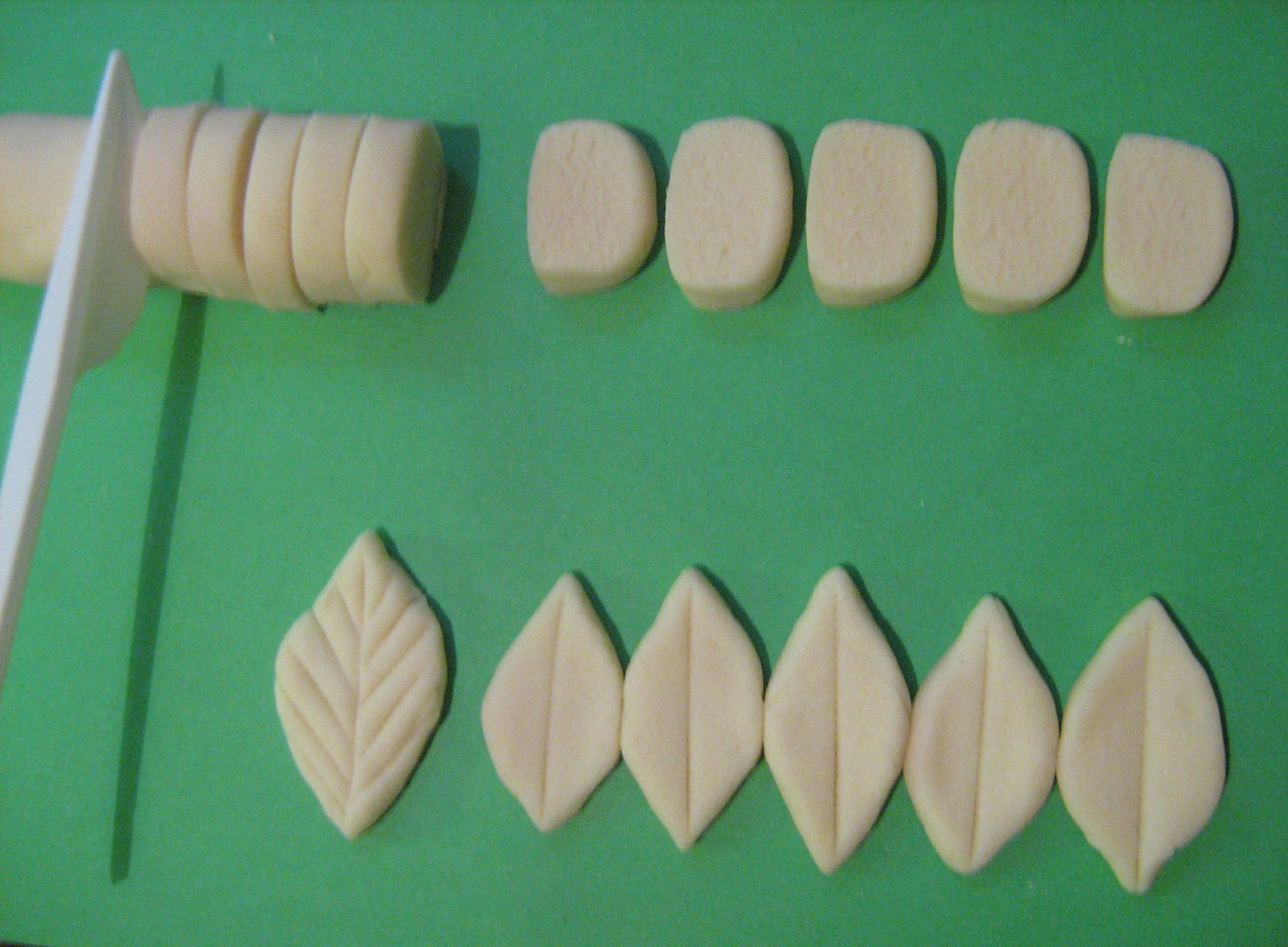 Рассказы детей.Все эти элементы вам знакомы. Молодцы!Перед вами лежат несколько кусков теста, разного цвета. Белое тесто- это будет основа, зеленое- листики, красное – цветы, розовое-шарики.Шаг1.Положите перед собой доску и возьмите кусок белого теста. Разомнем его в руках и скатаем шар. Теперь расплющим его на доске, примерно толщиной чуть меньше 1 см. Должна получится ровная, гладкая лепешка. Шаг2.Возьмем трафарет подковы и кладем на лепешку. Ровно по контору вырезаемподкову. Теперь возьмем вилочку и по краем сделаем узор на подкове. Наша заготовка готова, перекладываем еена планшет для готовых изделий.Шаг3.Приступим к изготовлению деталей. Давайте возьмем зеленый пластилин. Раскатаем из него цилиндр. Возьмем стеку и нарежем маленькие равные кусочки. Берем каждый кусочек и скатываем шарики. Из каждого шарика раскатываем морковку или можно вытянуть капельку. Затем расплющиваем, кладем на доску и при помощи стека рисуем жилки у листика. Все то же самое проделываем с остальными шариками. У вас должно получится 5- 6 листиков.Шаг4.Теперь приступим к изготовлению цветка.Возьмите красный кусок теста, скатаем из него шар, а затем раскатаем цилиндр. Возьмем стеку и разрежем цилиндр на 6 равных частей. Каждый кусочек скатаем в шар и расплющим, придавая форму овала. Это будут лепестки нашего цветка.Шаг5. Теперь возьмем кусочек желтого теста и скатаем маленький шарик – это будет сердцевина нашего цветка.Шаг6. Теперь начнем непосредственно украшать подкову деталями которые мы слепили. Давайте с начала разложим наши детали на подков не приклеивая. Создадим композицию. Положите перед собой подкову на планшете, возьмите кисточку и воду для того, чтобы соединить подкову с деталями. Возьмем сначала листики и распределим их по подкове. Не забываем смачивать детали водой. Три листика с правой стороны и три листика с левой. Теперь приступим к сборке цветка. Давайте с начала соберём цветок на доске а затем перенесем на подкову.Ну вот и все наша подкова готова.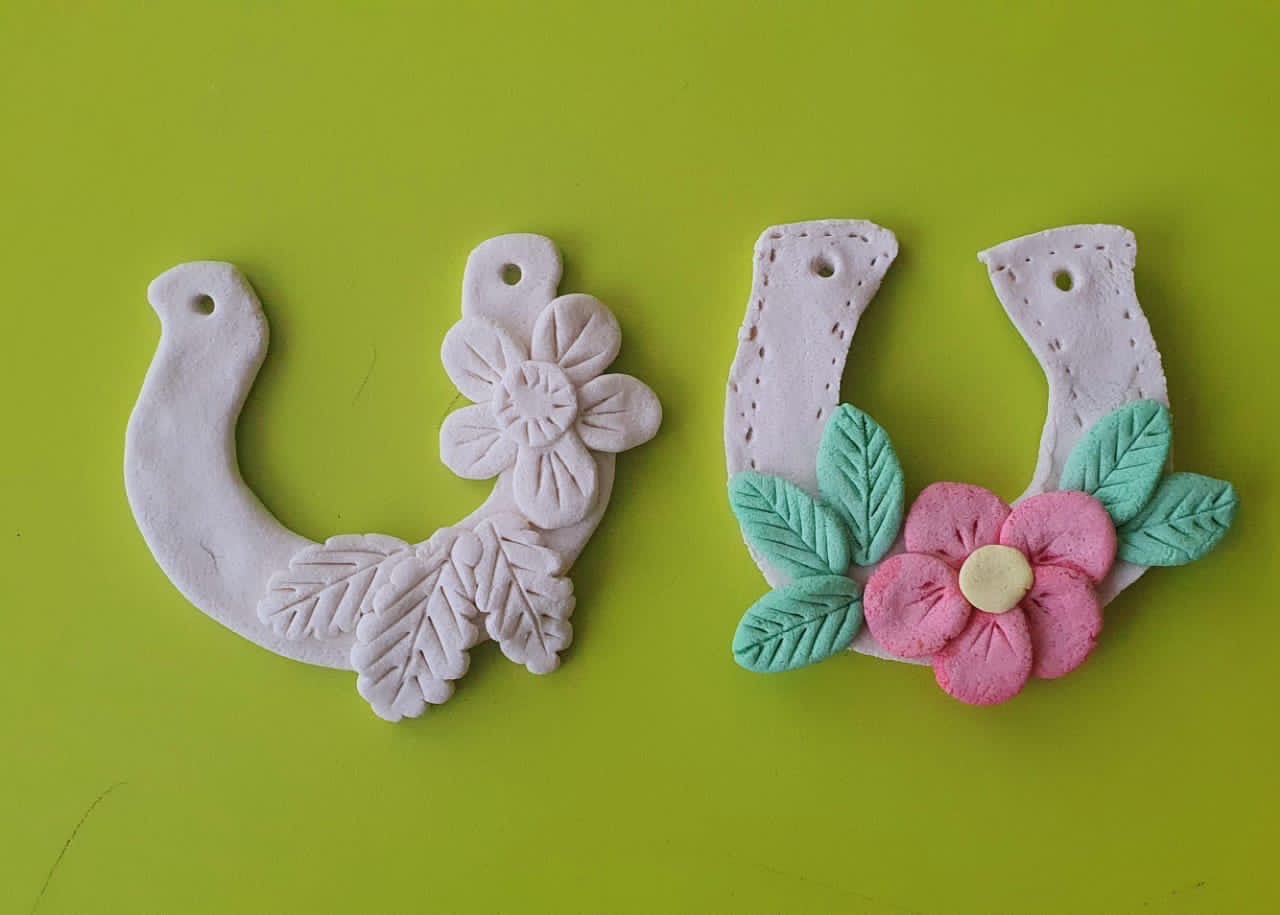 Воспитатель: Уважаемые гости, Кузя ну как вы справились. Вы большие молодцы. Давайте разложим наши работы на столе и рассмотрим их. Мне кажется у нас и у наших гостей получились замечательные подковы обереги. Теперь им надо высохнуть, а потом мы покроем их лаком.Воспитатель:Кузя, тебе понравилось лепить из соленого теста. А вам дорогие гости. Мы очень рады если смогли вас чему – то научить. Вручение подарков.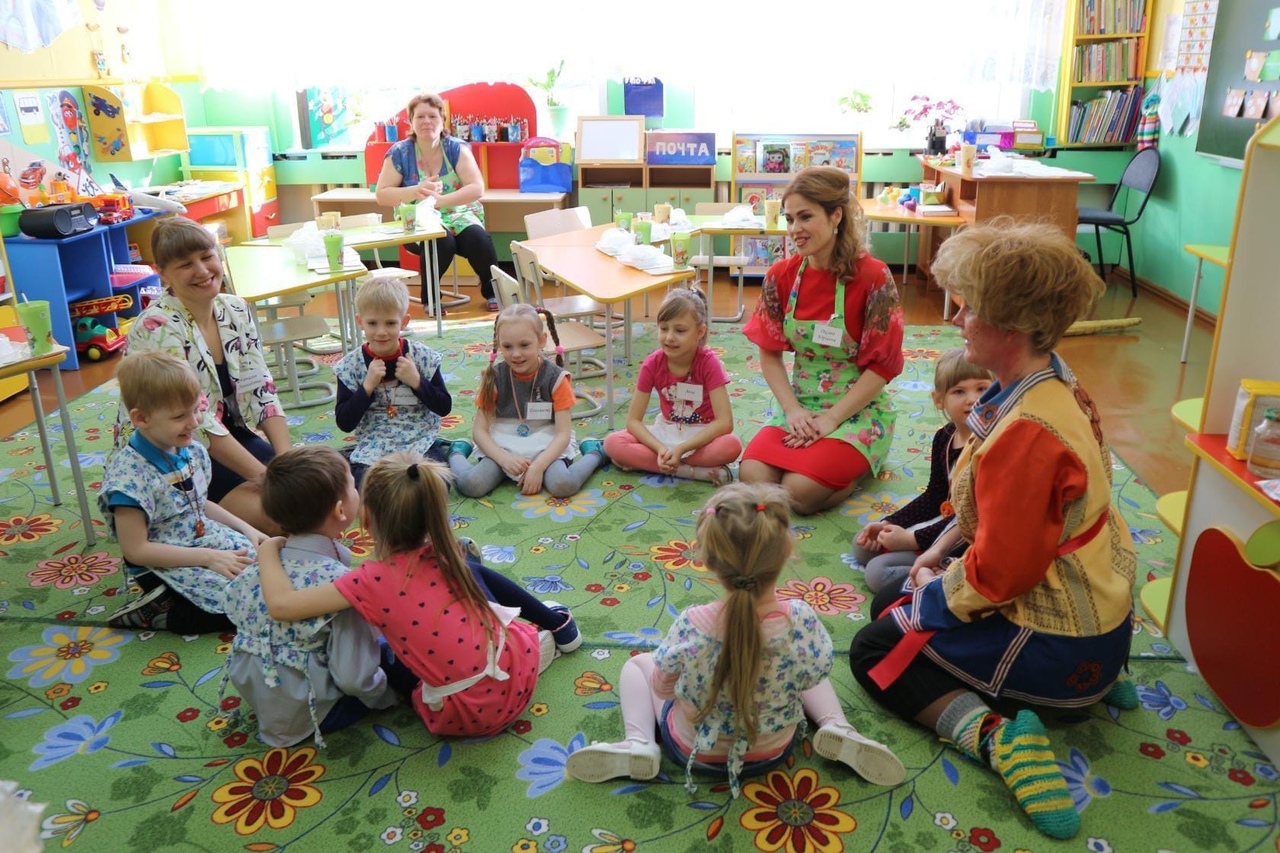 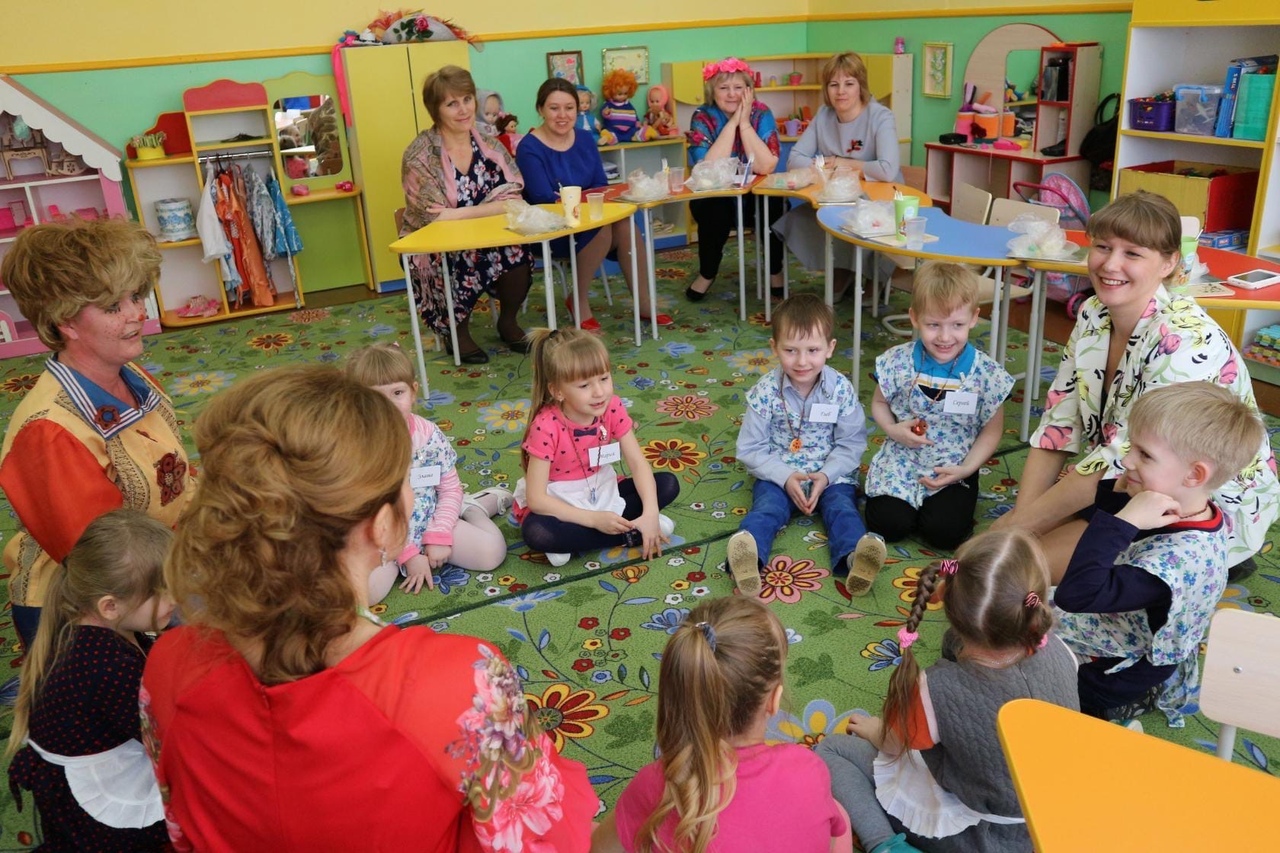 